8 Days BOOTCAMP GUIDELINESHey … 
Keder Here, 

Welcome to my 8 Days Bootcamp that’s going to help you transform your business and your life… Every Video comes with a PDF document to help you set up and follow through… From Video I3 Hours Part Time Formula 1 hour Learning1 hour training 1 hour marketing8 Steps To Create Success In Your BUSINESSGet Your Own Merchant Account Blog Daily For the NEXT 90 Days Reinvest 20% of Your PROFITS back in Your BusinessNew Member Training Daily Success Call 12pm EST Read Daily Mindset audios Daily Go To Marketing company Events/ MASTERMIND Follow This Process for the NEXT 90 days and watch your business Rise To the top… Stay tune for my Next Videos in the BOOTCAMP I will Be Showing you Some Cool Stuff… 

~From How to get 10-20,000 Real Views On Your Youtube Channel and close sales on Youtube, 

~How to Blog For Profit ~How To rank blog and Videos on Goolge, Youtube, Yahoo, Bing ~How To Reinvest in Solo Ads, FB PPC, Craigslist Paid, Paid media buys ect… To Your Success My friend… Extra questions (text me) 407-476-5788Keder Cormier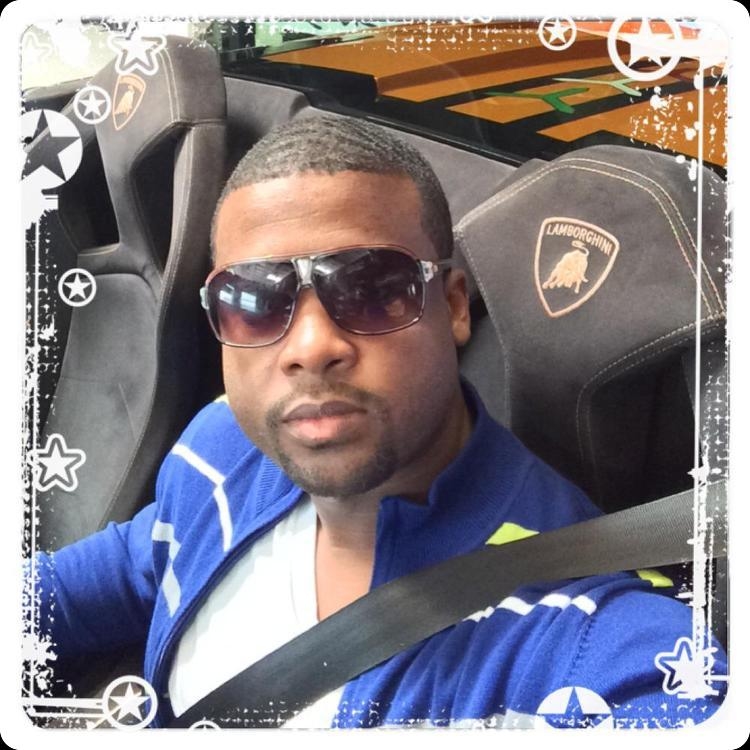 